SLC Educational SocietySurvey No. 17/2, Piglipur Village,Pochampally X roads, Hayathnagar Mandal,Near Ramoji Film City,Hyderabad, Telangana 501512.Contact Mob: 8919081072,7032210344,9705987857,9177986761Subject: Placement (Job / Employment in Private Sector) through Skilling Intervention – Residential Learning and On-Job Training (OJT) - Jharkhand State.Exclusive SPECIAL DRIVE of Women / Female belonging to Scheduled Tribe, Scheduled Castes and Minorities (Christians, Muslims, Sikhs, Jains and Buddhists) enrollment (Visit website www.slces.in ); We Educate and Skill a Girl, We educate complete future generations, We extend all the support required for Girl to get employed; indirectly future generations would be employable,Empowering a Girl is enriching and investing in National Growth and indirectly Global Wealth – Economical Sustainability, Diseases Free and Strong Peaceful Society. Empowering women empowers humanity; break the cycle of poverty forever in empowered Women family, industry or country can reach its full potential only when women reach their full potential.SPECIAL DRIVE of Women / Female belonging to Scheduled Tribe, Scheduled Castes and Minorities ( Christians, Muslims, Sikhs, Jains and Buddhists) – Exclusive Livelihood and Wage based Program, for those who crossed 18 Years and 6 Months age, based on Aadhaar Proof, or based on any Government Proof. (Visit website www.slces.in ).Ensure 3600 Secured financial Life; current life span future is 40 years to 60 y ears. Employment through Skilling and Certification Intervention. Placement in – HOSPITALITY through Training Courses (Visit website www.slces.in );Course Qualification Pack;Food & Beverages Service (HOS709)Cook (Indian Cuisine) (HOS703)Hospitality Assistant (HOS705)BPO- Non Voice (ICT705)Following are the Districts and Target to be trained;Simdega District (https://simdega.nic.in/en/) Target to do WAGE Based Employment through Skilling & Certification Intervention - 100 People based on prescribed Caste Census, Scheduled Tribe ( 42.00 % ) - 420. Scheduled Caste (19.00 %) - 190. Minorities (12.00 % ) - 120. Women (33.00 % ) - 270.Jamtara District (https://jamtara.nic.in/) Target to do WAGE Based Employment through Skilling & Certification Intervention - 200 People based on prescribed Caste Census, Scheduled Tribe ( 42.00 % ) - 420. Scheduled Caste (19.00 %) - 190. Minorities (12.00 % ) - 120. Women (33.00 % ) - 270.Sahibganj District (https://sahibganj.nic.in/) Target to do WAGE Based Employment through Skilling & Certification Intervention - 200 People based on prescribed Caste Census, Scheduled Tribe ( 42.00 % ) - 420. Scheduled Caste (19.00 %) - 190. Minorities (12.00 % ) - 120. Women (33.00 % ) - 270.Pakur District (https://pakur.nic.in/) Target to do WAGE Based Employment through Skilling & Certification Intervention - 200 People based on prescribed Caste Census, Scheduled Tribe ( 42.00 % ) - 420. Scheduled Caste (19.00 %) - 190. Minorities (12.00 % ) - 120. Women (33.00 % ) - 270.Giridih District (https://giridih.nic.in/) Target to do WAGE Based Employment through Skilling & Certification Intervention - 100 People based on prescribed Caste Census, Scheduled Tribe ( 42.00 % ) - 420. Scheduled Caste (19.00 %) - 190. Minorities (12.00 % ) - 120. Women (33.00 % ) - 270.Deoghar District (https://deoghar.nic.in/) Target to do WAGE Based Employment through Skilling & Certification Intervention - 200 People based on prescribed Caste Census, Scheduled Tribe ( 42.00 % ) - 420. Scheduled Caste (19.00 %) - 190. Minorities (12.00 % ) - 120. Women (33.00 % ) - 270.Strictly this Program of Livelihood is meant for School Dropouts and College Dropouts of Scheduled Tribe, Scheduled Castes and Minorities ( Christians, Muslims, Sikhs, Jains and Buddhists) – Girls ( Special Drive under Empowerment of Women in Hospitality Industry), and those who are idle and not able to get in Decent Job and Dignified Living. This Wage Based Livelihood Initiative is for Women Specific belonging to Scheduled Tribe, Scheduled Castes and Minorities (Christians, Muslims, Sikhs, Jains and Buddhists), who want to really work hard and smart working too, by undergoing Skilling (Training) and Placement Facilitation, jobs can be lined up within India, and also in Foreign countries if found suitable and learning ability as taught and trained by SLC Educational Society, Hyderabad. Those youngsters, who wish to work in decent environment, earn money (Salary / Wages) with lot of dignity and pride after finishing Training (Skilling) and Job is facilitated by us. Ensure 3600 security through out of individual Life span of 40 years to 60 years future.Have secured life with ESI, Provident Fund (PF), FREE Accommodation*(Facility by few Hotels), 3 Meals every day, during your working with respective Hospitality Property.  (Visit website www.slces.in )Have running Salary Bank Account, for ensuring safety and security for PARENTS (Grand Parents, Mother, Father), Sisters, Brothers through various Government Schemes which are auto debited every year such as : Pradhan Mantri Jeevan Jyoti Bima Yojana,  Pradhan Mantri Suraksha Bima Yojana, Atal Pension Yojana, Pradhan Mantri Jan Dhan Yojana, Post office time deposits and bank FDs, Sukanya Samriddhi Scheme and multiple benefits from Central Government and State Governments too. Hospitality Industry is chosen for Women since always you would be among  large number of own colleagues (Staff working with you), good crowd, responsible citizens, and 24 X 7 under Surveillance Camera wherein maximum safety and security is assured, additionally your Skills will improve by talking and interacting with Guests coming to your property. It gives an opportunity to live with multi ethnic, linguistic; socio- cultural back ground people, acclimatize and adapt being independent. An opportunity to build confidence, improvement in exposure, live independently and over come home sickness which enables one to settle better in their lives.Working Hours adherence by Hotels, and with Limited Space and Boundaries your JOB delivery. Wage based Job would be in Hospitality Industry (Hotels, Restaurant’s, Resorts, Quick Service Food Joints) in India covering 29 States, 7 Union Territories across Pan India.After One or Two years’ real time experience in India (Including learning basic English Speaking Skills), Every Certified Hospitality Trained can try for employment (wages based work) in Europe, America, Middle East Countries, Far East Countries in 660,000 Properties across the world. Come along with Your Parents, Relatives who are educated for Counseling, Clear Your doubts, Convince yourself if you’re willing to work hard, smart in most secured environment, with lot of Dignity, Decent work places. (Visit website www.slces.in )Secure your future with 1st step of being Professional qualification in Hospitality Industry be part of National Growth, Contributor for development of Nation, Build New Employed India, by Learning Employable Skills and taking up work. Your 1st Job , Your 1st Earning, Your 1st Financial Stability will bring change in your entire family, strengthen family, overcome hunger & poverty forever, and slowly you would be also helping your cousins and unemployed friends to be Skilled and further develop in life financially by taking up decent and dignified jobs. Outcome advantage for Skilling Women;From Labour Market to Professional Market, with great advantages of having Quality Employers, Hospitality Industry mostly has Nil-Wage Gaps based on Gender, Decent Salaries, Social Security too in Hospitality Industry, which is not available in any other Industry. (Visit website www.slces.in )Marriage is biggest Advantage of being Professional in Hospitality Industry, since JOB is always local and work timings are as per time table + 100% security. Women in Hospitality Industry will have following major advantages lifelong during various phases of WOMEN LIFE TIME (Visit website www.slces.in ); Pre Marriage;Post Marriage;Marriage;1st Child;2nd Child;At any given point if time, she can take exit and re-join Job / Employment at her convenience since Hospitality Industry is growing vertical for next 30 years (3 decades). Individual Professional working Life Span is also usually 30 Years to 35 years.Stakeholder requested to engage in motivating unemployed youngsters; Aganwadi Workers, Asha Workers, Government Teachers, Postman, Gas Agency Dealers, Petrol Pump Owners, SHG’s (Dwakra Groups), Cooperative Banks, NGO’S working at Gram Panchayat Level, Mandals Levels and District Levels. Political active members; Sarpanches, Upa Sarpanches, Ward Members.Booth Level activists can who can transform the UNEMPLOYED Youngsters into Self Reliant and Wage Earners leading into Sustainable LIVELIHOOD. Enrollment Numbers from Jharkhand State; 1000 People based on prescribed Caste Census, Scheduled Tribe ( 42.00 % ) - 420. Scheduled Caste ( 19.00 % ) - 190. Minorities ( 12.00 % ) - 120. Women ( 33.00 % ) - 270.The Training would be 100% in SLC Educational Society Campus, Survey No. 17/2, Piglipur Village, Pochampally X Roads, Hayathnagar Mandal, Near Ramoji Film City, Hyderabad, Telangana 501512.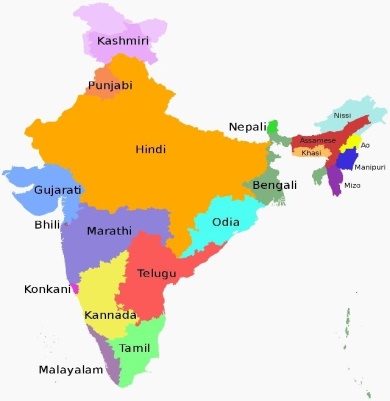 The Job Opportunity can be across India Hospitality Properties or in foreign countries too if as Skilled Worker (Certified workers) you comply and meet eligibility criteria of International Employer Company and national laws of the foreign country who intend to go. Candidates if going to foreign employment will be routed through concerned officers of Bihar State Livelihood Rural Mission or through Respective District Collector & District Magistrate. For SLC Educational Society, HYDERABAD .